Aprende en comunidad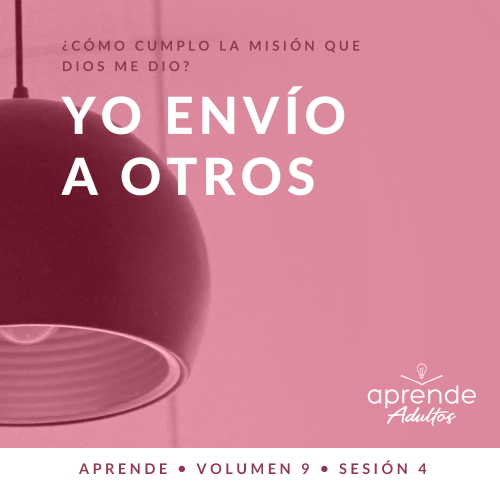  Estudio en grupo pequeñoResumen del volumen¿Cómo cumplo la misión que Dios me dio?«Por lo tanto, vayan y hagan discípulos de todas las naciones, bautizándolos en el nombre del Padre y del Hijo y del Espíritu Santo». (Mateo 28:19)El cristianismo es muchísimo más que solo otra religión. No es otra colección de reglas y normas. Es una verdadera relación con Jesucristo. Cuando entregamos nuestro corazón a Jesús, Él se convierte en nuestro Salvador y Señor. La vida no solo está llena de responsabilidades, deudas y trabajo, sino que también puede tener un propósito eterno.Conforme nos acercamos a Dios, Él empieza a revelarnos su verdadero propósito y sus planes para nuestra vida. Empezamos a descubrir la misión personal y la tarea que el Señor ha planeado para cada uno de nosotros. Aunque tenemos diferentes dones, talentos y habilidades, cada uno de nosotros es llamado a la misma misión de transformar el mundo con el amor y poder de Dios. Dios nos llama a nivel personal a compartir nuestra fe, a guiar a otros a una vida más cercana con Cristo, y a ayudar a otros a cumplir su misión específica. Al depender de Dios y dejar que Él marque la diferencia en nuestra vida, Él nos usará para marcar esa diferencia en la vida de otros.Para acceder al contenido y los videos de la sesión desde una computadora, visita: ProyectoCompromisoBiblico.com/descargasParticipaCon la tecnología moderna, sabemos muchísimo más de otras culturas que cualquier generación anterior en la historia. Podemos ver videos que destacan lugares por toda la tierra. Nuestras comunidades tienen excelentes restaurantes de comida étnica. Podemos comprar un pasaje de avión a casi cualquier lugar del mundo y llegar al siguiente día. Podemos disfrutar de la música y las influencias culturales de todas partes del mundo. Y lo mejor de todo es que sabemos que Dios es la fuente de todas estas cosas buenas.Así como podemos apreciar todas las cosas buenas de cada cultura, también podemos ver la gran necesidad espiritual de las personas en todas partes. A veces, esa gran necesidad puede ser abrumadora. Pero, como cristianos, sabemos que el Señor tiene un plan de redención para todo aquel que se acerque a Él y nos invita a ser parte de su gran misión.ObservaAl mirar este video, piensa en cómo responderías a la siguiente pregunta: ¿Qué te ha llamado a hacer Dios?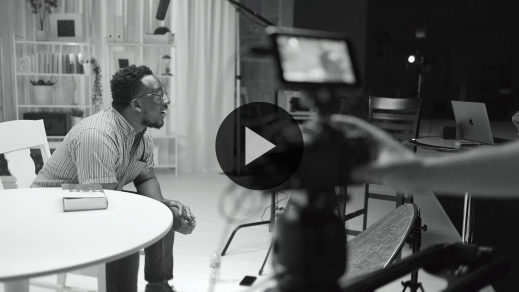 Considera lo que dice la BibliaEn Lucas 15, Jesús enseñó usando tres parábolas. Primero, habló acerca de una oveja que se alejó de las demás 99 del rebaño. Luego, compartió acerca de la moneda que una mujer perdió en su casa. Finalmente, refirió la historia de un hijo que abandonó el hogar y despilfarró su herencia. Lo más interesante de estos relatos es que Jesús hizo énfasis en el pastor que perdió la oveja, la mujer que perdió la moneda y el padre que perdió a su hijo. El corazón de Dios está a favor de los perdidos. Dios quiere que cada persona que creó con amor vuelva a su hogar con Él.Imagina si tu hijo o alguien a quien amas se separa de ti. Sería difícil creer que las personas cercanas a ti no te ayudaran a buscarlo. De la misma manera, sería difícil imaginar que un cristiano se negara participar en la misión de Dios de buscar a sus hijas o hijos perdidos. Tal vez no sintamos mucha compasión por muchas personas del mundo, pero saber que Dios las ama y las quiere en casa debería ser suficiente. Después de todo, Dios nos amó tanto que vino a salvarnos. Del mismo modo, deberíamos amarlo al punto de asegurarnos de que participar en su misión es parte continua de nuestra vida.Al enviar a otros cumplimos la misión de DiosLee Hechos 13:1–5.Dios tiene un plan para salvar al mundo. ¡Es reconfortante y emocionante saber que el Señor ha hecho todo lo necesario por nosotros para romper la maldición del pecado y la muerte! Jesucristo hizo su gran sacrificio en la cruz para que cualquiera que invoque su nombre sea salvo (Romanos 10:13). Dios nos da el privilegio de participar en su misión para que las personas que no lo conocen sepan esta buena noticia.Cuando vivimos en comunidad con otros que conocen y aman al Señor, podemos esperar que el Espíritu Santo nos guíe, y que dirija a cada uno en nuestro papel individual en su misión. En ocasiones, iremos, y en otras, enviaremos a otros, pero todos nos involucraremos de alguna manera. Así como lo hizo la iglesia del primer siglo, podemos pasar tiempo juntos ayunando y orando para buscar lo que Dios tiene para nosotros. Y cuando Él nos habla, nosotros obedecemos.Dios honra a aquellos que envíanLee Hechos 13:6–12; 14:26–27Así como Pablo y Bernabé llevaron buenas noticias de la obra de Dios a la iglesia en Antioquía, nosotros también podemos regocijarnos viendo corazones y vidas transformadas a través de aquellos que enviamos. Al honrar y obedecer la Gran Comisión, el mandato de Jesús de ir y hacer nuevos seguidores de Él, Dios obrará en nosotros y a través de nosotros. Cuando vamos a todas las naciones, no lo hacemos solos. El Espíritu Santo nos llena de poder, nos inspira y nos guía.Cuando trabajamos juntos para que se prediquen las buenas noticias, podemos ver las cosas milagrosas que hace el Señor. Dios es fiel, y aprendemos a amarlo y a confiar más en Él al participar en ir y también enviar a otros para cumplir su misión.Enviar debe ir acompañado de generosidadLee 2 Corintios 8:1–5.Muchas cosas que la Biblia nos dice acerca de los primeros cristianos revelan que el reino de Dios no es como cualquier reino de este mundo. En el reino de Dios, los pobres son ricos en espíritu. Si queremos encontrar nuestra vida, debemos perderla. Es mejor dar que recibir. Los seguidores de Jesús son llamados a ser diferentes, a reflejarlo a Él y a reflejar su reino a los demás. La generosidad entre los creyentes es una oportunidad para testificar al mundo acerca de la generosidad de nuestro Rey. Al ayudar a otros cristianos en necesidad, mostramos la diferencia que podemos marcar en nuestra comunidad y el resto del mundo.Jesucristo se humilló para venir a esta tierra para salvarnos. Ahora es nuestro privilegio reflejarlo a Él ante un mundo que observa. Damos con generosidad porque Él se dio generosamente. Caminamos la milla extra porque Él lo hizo. Nos entregamos porque eso es lo que Jesús hizo. No siempre es fácil decidir ser generosos, pero nos traerá gozo y glorificará a Dios. Ayudar a enviar a misioneros para dar una verdadera esperanza a otros es la mejor inversión que podemos hacer con nuestro dinero y nuestro tiempo.¿Lo sabías?ReflexionaJesucristo dijo claramente que Él había venido a «buscar y salvar a los que están perdidos» (Lucas 19:10). Gracias a lo que Él hizo, podemos saber lo que significa ser libres del pecado y vivir una vida abundante. Todos estábamos perdidos en el pecado y en el egoísmo. Ahora sabemos lo que significa ser salvos por la gracia de Dios.Sin embargo, miles de millones de personas en todo el mundo todavía no han oído las buenas noticias de Jesús. Esto tal vez suene abrumador, ¡pero juntos podemos cambiar esa realidad! Cada uno de nosotros puede cumplir un papel importante. Podemos compartir con libertad lo que sabemos al participar generosamente en la misión de Dios.La cultura nos dice que guardemos todo lo que tenemos para nosotros. Nos alienta a pensar solo en nosotros mismos. Nos desanima abiertamente a dedicar nuestra vida al bien de los demás. Pero el reino de Dios es diferente. Como creyentes, debemos reflejar a Jesucristo, quien con generosidad se dio a sí mismo para que otros pudieran vivir. Jesús nos encargó que vayamos y hagamos discípulos de todas las naciones. Algunos de nosotros seremos guiados por el Espíritu a ir literalmente hasta lo último de la tierra. La mayoría de nosotros servirá donde vivimos. Todos nosotros podemos participar en enviar con generosidad a otros para que anuncien el evangelio. Cuando trabajamos con Dios, podemos ver que suceden grandes cosas en el corazón y la vida de las personas en todo el mundo.Escucha a DiosHagamos una pausa y escuchemos lo que Dios quiere decirnos acerca de lo que hemos leído y hablado. Por un momento reflexiona en silencio sobre las siguientes preguntas. Escoge aquella que mejor armoniza con lo que Dios te dice en este momento. Completa las demás en el Día 1 de tu tiempo devocional de esta semana.Preguntas para la reflexión personalAnota tus respuestas a las siguientes preguntas en el espacio provisto o en tu diario personal.ActivaParticipar en la Gran Comisión es una de las grandes oportunidades de la vida. La comunidad de tu iglesia puede ser un lugar excelente para encontrar maneras de participar de la misión de Dios. Si tu iglesia apoya a misioneros y necesidades globales, pregunta a tu pastor cómo puedes dar mensualmente para uno o más de estos proyectos. Pide al Señor que te guíe a hacer una promesa de fe mensual durante un año.DesafíoSi la comunidad de tu iglesia todavía no participa en compromisos mensuales para apoyar a misioneros, visita los sitios de agwm.org y usmissions.ag.org. Estos son excelentes espacios para informarte de misioneros que sirven en todo el mundo a quienes puedes apoyar con tus finanzas y oraciones.Peticiones de oraciónAntes de la próxima sesión, continúa aprendiendo a través de los devocionales personales.Aprende cuando estés a solasDía 1: Yo envío a otrosLee Hechos 13:1–12; 2 Corintios 8:1–5.Revisa de nuevo la sección Aprende en comunidad y responde al resto de las Preguntas para la reflexión personal. Planea cómo completar la parte Activa si todavía no lo has hecho. Si dispones del tiempo, lee de nuevo también la Escritura.Aprende cuando estés a solasDía 2: Dios quiere que participemos de su misiónLee Romanos 10:9–15.En este pasaje, Pablo argumentó lógica y razonablemente acerca de por qué debemos enviar a misioneros a todo el mundo. La verdad es que miles de millones de personas todavía no han oído acerca de Jesús o de lo que Él ha hecho por nosotros. En el mundo hay unos siete mil grupos de personas no alcanzados que no tienen entre ellos a un cristiano o no tienen acceso a una Biblia (agwm.org/prayer). ¡Lamentablemente, esto se debe a que todavía ningún cristiano ha ido a estos grupos para compartir el amor de Cristo!Pero sabemos que la iglesia nació de un grupo pequeño de creyentes que estaba comprometido seriamente con Jesús resucitado. De esa comunidad de gente fiel, casi dos mil millones de cristianos están vivos hoy. Cuando tomamos en serio la tarea de cumplir la misión de Dios, Él nos concede ayuda y poder.Aprende cuando estés a solasDía 3: Cada persona tiene un lugar único en la misiónLee 1 Corintios 3:1–10.La misión de Dios tiene un lugar para cada cristiano. Por supuesto, cada uno de nosotros fue creado por el Señor con sumo cuidado, y a cada uno Él nos ha dado dones y talentos particulares. Así que no debemos estar celosos unos de otros o tratar de competir entre nosotros para ver quién gana. Cuando nos damos cuenta de que todos estamos trabajando para alcanzar la misma meta, como equipo podemos hacer mucho bien.A algunos de nosotros, Dios nos dirá que vayamos y empecemos nuevos ministerios. Algunos de nosotros haremos que esos ministerios sigan avanzando. Y otros darán con generosidad para enviar a personas a alcanzar a otros en todo el mundo. No importa qué dones y qué habilidades nos dio el Señor, cada uno de nosotros puede usar lo que tiene para hacer su parte. A medida que todos compartamos con generosidad nuestros talentos y recursos con los demás, mucha gente llegará a conocer a Jesús como Salvador y Señor en todo el mundo.Aprende cuando estés a solasDía 4: Debemos trabajar juntos por la misiónLee Hechos 16:1–10.Con mucha frecuencia en la Biblia, vemos que los misioneros viajaban en grupos. Más que solo compartir nuestros dones y habilidades, podemos trabajar codo a codo en la misión de Dios. Ya sea que obedezcamos a Dios yendo a lo último de la tierra o hablando a nuestro vecino de enfrente, ¡cuán maravilloso y saludable es asociarnos con otros cristianos! Dios a menudo nos llama y nos envía juntos.Trabajar juntos les da un panorama del reino de Dios a los no creyentes. No solo les hablamos acerca del amor, la alegría y la paz de Dios… lo mostramos con nuestra vida a través de nuestra interacción con otros creyentes. Solos podemos hacer buenas cosas para Él, pero cuando trabajamos juntos, somos más fuertes y mejores (Eclesiastés 4:12).Aprende cuando estés a solasDía 5: La misión exige lo mejor de nosotrosLee Filipenses 4:10–19.Cuando hablamos de obedecer a Dios para cumplir su misión, es fácil pensar en términos muy generales. Podemos aceptar fácilmente que alguien debe ir y que alguien debe hacer discípulos. Pero a veces es más difícil cuando pensamos en las personas cercana a nosotros. ¿Qué sucedería si Dios llamara a tu pastor para ir al campo misionero? ¿Qué pasaría si tu hijo o tu mejor amigo recibe el llamado? ¿Y si tú eres llamado?De la misma manera, es fácil aceptar que alguien debe dar con generosidad, pero con frecuencia es más difícil poner tu propio dinero en la ofrenda. Al empezar a buscar la dirección de Dios para ver cuál es nuestra parte en su misión, descubriremos que Él está llamando a algunos de nosotros a ir y a todo el resto a dar. Así como Dios nos dio el ejemplo a través del sacrificio de enviar a Jesús para salvarnos, todos debemos estar dispuestos a enviar lo mejor de nosotros. Mientras que algunos obedecen el llamado de Dios de ir, el resto de la comunidad puede enviarlos con alegría y apoyarlos con lo mejor que tenemos.¿Es la primera vez que enseñas Aprende para Adultos? Lee la Guía para el facilitador.PREGUNTASi pudieras visitar cualquier nación del mundo, ¿a dónde irías? ¿Qué te interesa de ese lugar?PREGUNTA¿Qué te ha llamado a hacer Dios?PREGUNTA¿Cómo fueron escogidos Bernabé y Pablo para su misión especial?PREGUNTA¿De qué manera pueden las personas conocer y escuchar hoy el llamado de Dios?PREGUNTA¿Qué habrá provocado el regreso de Bernabé y Pablo a la iglesia que los envió?PREGUNTA¿De qué manera te impactan las historias acerca de los misioneros y su trabajo?PREGUNTA¿De qué maneras ha sido Dios generoso contigo?PREGUNTA¿Cómo te desafía la generosidad de la iglesia en este pasaje?En el sistema gubernamental romano, un procónsul servía como un oficial de alto rango. Un procónsul respondía al cónsul, el oficial electo más alto del Imperio (el cónsul por lo general era un antiguo procónsul), y se le daba autoridad para ejercer su poder en lugar del cónsul, si éste no podía estar presente. La conversión del procónsul en Hechos 13, donde «procónsul» se traduce como «gobernador» (versículo 7), nos dice que la iglesia tenía personas que habían salido del paganismo y que tenían muchísima influencia en el Imperio Romano. PREGUNTA¿De qué maneras puedes apoyar, además de económicamente, a aquellos que salen a la obra misionera?PREGUNTA¿Cómo has participado últimamente en la misión de Dios?PREGUNTA¿De qué maneras te desafía Dios para estar dispuesto a ir y dar con generosidad?Anota las peticiones del grupo y recuerda orar por ellas durante la semana.Antes de empezar cada devocional, ora y pide a Dios que te hable a través de su Palabra. Escribe tus respuestas a las siguientes preguntas en el espacio provisto o en tu diario personal.PREGUNTA¿Qué te dice Dios acerca de cómo puedes cumplir con su misión?PREGUNTA¿Por qué crees que Dios quiere que cada uno de nosotros participe en su misión?PREGUNTA¿De qué maneras te desafía Dios a orar por los que están perdidos en todo del mundo?PREGUNTA¿Qué dones crees que Dios te ha dado?PREGUNTA¿Cómo puedes usar esos dones y esas habilidades para ser parte de la misión de Dios?PREGUNTA¿Cuáles son otras maneras en las que trabajar en equipo puede ser mejor que trabajar solos?PREGUNTA¿Cómo puede tu iglesia o grupo pequeño impactar a tu comunidad al trabajar todos juntos?PREGUNTA¿De qué manera te desafían las instrucciones en este pasaje de enviar generosamente?PREGUNTA¿Cómo sería para ti dar lo mejor para la misión de Dios?